Załącznik nr 1 
do „Algorytm udzielania świadczeń medycznych 
w WOMP w Kielcach w okresie pandemii Covid-19”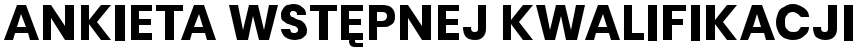 Imię i Nazwisko ....................................................................................................................................................................................................................PESEL ...........................................................................................................................................................................................................................................Numer telefonu do kontaktu, e-mail .................................................................................................................................................................Czy w okresie ostatnich 14 dni przebywał(a) Pan(i)/ dziecko/podopieczny/któryś z domowników, za granicą w rejonach transmisji koronawirusa? (lista krajów publikowana codziennie na stronie www.gis.gov.pl) Tak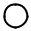  NieCzy w okresie ostatnich 14 dni miał(a) Pan(i) kontakt z osobą, u której potwierdzono zakażenie wirusem SARS CoV-2? Tak NieCzy w okresie ostatnich 14 dni miał(a) Pan(i) kontakt z osobą, która przebywała w rejonach transmisji koronawirusa? (lista krajów publikowana codziennie na stronie www.gis.gov.pl) Tak NieCzy Pan(i) dziecko/podopieczny lub ktoś z Państwa domowników jest obecnie objęty nadzorem epidemiologicznym (kwarantanna)? Tak NieCzy obecnie występują u Pana(i) lub któregoś z domowników objawy infekcji (gorączka, kaszel, katar, wysypka, bóle mięśni, bóle gardła, inne nietypowe)? Tak NieInne nietypowe. Proszę podać jakie ...................................................................................................................................................................................................................................................................................................................................................................................................Czy obecnie lub ostatnich dwóch tygodniach występują, występowały w/w objawy u kogoś z domowników? Tak NieINFORMACJA:Oświadczam, że powyższe dane są zgodne z prawdą i zdaje sobie sprawę, że zatajenie istotnych informacji związanych z koronawirusem naraża mnie na odpowiedzialność cywilną (odszkodowawczą), a w przypadku gdy okaże się, że jestem chory - również na odpowiedzialność karną.INFORMACJA:Oświadczam, że drugostronnie podane informacje są zgodne z prawdą i zdaję sobie sprawę, że zatajenie istotnych informacji związanych z koronawirusem naraża mnie na odpowiedzialność cywilną (odszkodowawczą), a w przypadku gdy okaże się, że jestem chory - również na odpowiedzialność karną.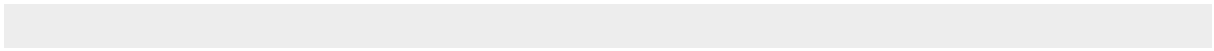 Poz.DataCzytelny podpis1.2.3.4.5.6.7.8.9.10.